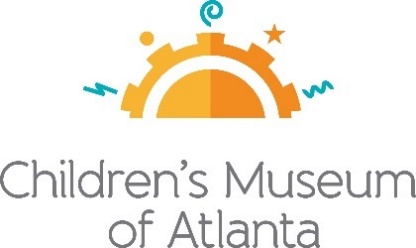 FOR MORE INFORMATION:Alison WentleyBRAVE Public Relations
404.233.3993awentley@emailbrave.com  FOR IMMEDIATE RELEASEUn-be-leaf-able fall fun at Children’s Museum of Atlanta this SeptemberYoungsters invited to celebrate best friends, furry companions, TinyCon™ and more!ATLANTA (September 4, 2019) – Families and children are invited to send off summer and ring in the fall at Children’s Museum of Atlanta! This September, little ones will travel around the globe with the Around the World temporary exhibit. After that, kiddos are welcome to get curious with the famous inquisitive monkey himself, at the new traveling exhibit, Curious George: Let’s Get Curious. Future doctors, veterinarians and caretakers also still have until September 8 to participate in the highly-interactive exhibit based on Disney Junior’s Peabody Award-winning television series, “Doc McStuffins.”
September Special Programming:

TinyCon™
Sunday, September 1 
Tiny adventurers are invited to dress up and visit Children’s Museum of Atlanta for the third annual TinyCon™. This two-day celebration will include fantasy, science fiction, comics and gaming tailored to little ones. Kiddos will have the opportunity to learn in the Archaeology Lab at the Science Bar; build light sabers; harness the “force” with Jedi training; and take part in a TinyCon™ costume parade. Young artists will be invited to go to the Art Studio and learn how to use pixels to create a masterpiece. Little chefs can also blend their own smoothies in Princess Zelda’s ‘Breath of the Wild’ cooking class. In addition, children can participate in a Pokémon Scavenger hunt, temporary tattoo station and a custom mask making table throughout the day. Around the World September 9 - September 20
Kids and families are encouraged to experience the magic of the word through song, dance and exploration in Asia, Europe and North and South America. Guests will join master traveler Phineas Figg in a journey around the globe and learn about international inventions at the Science Bar. In addition, young learners will be able to learn how to square dance on the Children’s Museum stage or make a map in the Art Studio. 

Feature Exhibit: Curious George Begins September 21
Curious George: Let’s Get Curious! will inspire kiddos’ natural curiosity as they discover science, math and engineering through interactive play with both George and his friend, The Man with the Yellow Hat. The Imaginators will perform the mini-musical Kid Detective, which takes audience members on a hunt as they follow clues with Kid Detective Jo as he tries to help his friend Bumble find his way home. 

Feature Exhibit: Doc McStuffins: The Exhibit 
Through September 8, 2019Young learners will enjoy the first-ever museum exhibit based on Disney Junior’s Peabody Award-winning television series, “Doc McStuffins.” The highly interactive English and Spanish bilingual experience transports kids and families from Doc’s backyard clinic to the Toy Hospital. Families are invited to perform check-ups and diagnose toy patients while learning about healthy habits, compassion and nurturing care. Building Blocks: Early Learning Programs

Tiny Club Monday
10:30 am. 
Kiddos can choose between TiNY Science Club and TiNY Artist Club to enjoy a 30-minute class designed especially for kids ages 2-5 and their caregivers. Families can also check out TiNY Builder Club, a drop-in class held from 10:30 a.m.-12:30 p.m. Each program offers hands-on activities, professional instruction and the chance to learn something new!

Messy Thursdays
10:30 a.m.
Little visitors and guardians are invited to get messy! Messy Thursdays offer slime, finger painting and more every Thursday of the month! Let the Children’s Museum of Atlanta clean up the mess while the little ones have a blast with new activities and endless opportunities to try each and every week. 

Friday Jam Session
10:30 a.m.
Rock and roll into the weekend with this high energy, music-filled class guaranteed to shake out the wiggles and foster a love of music. Each week’s program offers new songs, instrument play, circle time activities and, of course, dance breaks.

                                                                                     ###


About Children’s Museum of Atlanta:Children’s Museum of Atlanta is the only educational venue of its kind in Atlanta, presenting educational programs and exhibits designed for young children ages 0-9. The mission of Children's Museum of Atlanta is to change the world by sparking every child's imagination, sense of discovery and learning through the power of play. With six permanent learning zones consisting of bright, creative and hands-on exhibits, the Museum supports inventive play-based exploration and experiential learning focused on the whole child. Core competencies for literacy, math and science are promoted throughout all exhibits and programming in alignment with the state and national Core Performance Standards. Children’s Museum of Atlanta also offers parties, memberships, field trips, summer camp and private events. For more information or to support Children's Museum of Atlanta, visit childrensmuseumatlanta.org or call 404.659.KIDS [5437]. 

Museum Admission: Plan ahead and save! Families can purchase timed tickets online in advance to save money and guarantee entry to the Museum. Babies under 12 months and members are admitted for free. All daily programs are included in price of admission. Group rates and military discounts are available. For more information regarding ticket and membership options, visit childrensmuseumatlanta.org. 

Museum Hours: Monday, Tuesday, Thursday and Friday 10 a.m. – 4 p.m.; Saturday and Sunday 10 a.m. – 5 p.m.; Closed on Wednesdays. Please check the Museum website to confirm hours of operation.